Year THURSDAY 31st MayFRIDAY 1st JuneMONDAY 4th JuneTUESDAY 5th JuneWEDNESDAY 6th JuneYr12 (Reg. & P1-3)Assembly Hall 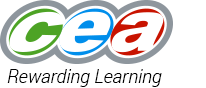 Assembly HallAssembly HallAssembly Hall P4-7aP8-10Assembly HallAssembly HallYr11 (Reg. & P1-3)Rm11; Sports Hall; SC1 & SC2Sports Hall & Rm2Assembly HallAr1 & Mac suiteSports HallP4-7aYear group: 101 pupils – 15 readers = 86MAX  in                        Sports HallREADERS – ROOM2&3Rm1; Rm11 and Rm13Year group: 101 pupils – 15 readers = 86MAX  in                        Sports HallREADERS – ROOM2&3Sports Hall; Rm2N/AP8-10Rm 11Sports’ Hall; Rm2 & Rm3SC1 & SC2SC1 & SC2N/AYr10 (Reg. & P1-3)10DC (22)                  S HALL10DJ (14)                       RM4       10GP (23)                  S HALL10HM (25)                 S HALL10LM (23)                  S HALL10DC (22)                  S HALL10DJ (14)                       RM5       10GP (23)                  S HALL10HM (25)                 S HALL      10LM (23)                  S HALL10DC (22)                  S HALL10DJ (14)                       RM410GP (23)                  S HALL10HM (25)                 S HALL10LM (23)                  S HALLP4-7a10DC (22)                  S HALL 10DJ (14)                       RM410GP (23)                  S HALL10HM (25)                    RM810LM (23)                     RM910DC (22)                  S HALL10DJ (14)                       RM510GP (23)                  S HALL10HM (25)                 S HALL10LM (23)                  S HALL10DC (22)                  S HALL10DJ (14)                       RM410GP (23)                  S HALL10HM (25)                 S HALL10LM (23)                  S HALLP8-1010DC (22)                  S HALL10DJ (14)                       RM410GP (23)                  S HALL10HM (25)                 S HALL10LM (23)                  S HALL10DC (22)                  S HALL10DJ (14)                       RM510GP (23)                  S HALL10HM (25)                 S HALL10LM (23)                  S HALL10DC (22)                  S HALL10DJ (14)                       RM410GP (23)                  S HALL10HM (25)                 S HALL10LM (23)                  S HALLYr9 (Reg. & P1-3)9HC (23)                    A HALL9CP (24)                    A HALL9JM (24)                    A HALL9MD (23)                  A HALL9RM (22)                   A HALL9HC (23)                    S HALL9CP (24)                    S HALL9JM (24)                    S HALL9MD (23)                   S HALL9RM (22)                   S HALL9HC (23)                    S HALL9CP (24)                    S HALL9JM (24)                    S HALL9MD (23)                   S HALL9RM (22)                   S HALLP4-7a9HC (23)                    A HALL9CP (24)                    A HALL9JM (24)                    A HALL9MD (23)                  A HALL9RM (22)                   A HALL9HC (23)                    S HALL9CP (24)                        RM49JM (24)                       RM59MD (23)                   S HALL9RM (22)                       RM69HC (23)                    S HALL9CP (24)                    S HALL9JM (24)                    S HALL9MD (23)                   S HALL9RM (22)                   S HALLP8-109HC (23)                        RM49CP (24)                        RM69JM (24)                        RM7  9MD (23)                       RM89RM (22)                       RM99HC (23)                    S HALL9CP (24)                    S HALL9JM (24)                    S HALL9MD (23)                   S HALL9RM (22)                   S HALL9HC (23)                    S HALL9CP (24)                    S HALL9JM (24)                    S HALL9MD (23)                   S HALL9RM (22)                   S HALLYr8 (Reg. & P1-3)8FR (19)                    S HALL8KK (22)                        RM58PG (21)                    S HALL8ST (21)                        RM68EY (21)                        RM78FR (19)                      RM48KK (22)                      RM58PG (21)                      RM68ST (21)                       RM78EY (21)                       RM88FR (19)                      RM48KK (22)                      RM58PG (21)                      RM68ST (21)                       RM78EY (21)                       RM8P4-7a8FR (19)                       RM18KK (22)                       RM58PG (21)                      RM78ST (21)                       RM68EY (21)                          M48FR (19)                       RM18KK (22)                       RM88PG (21)                      RM98ST (21)                       M48EY (21)                       RM78FR (19)                      RM48KK (22)                      RM58PG (21)                      RM68ST (21)                       RM78EY (21)                       RM8P8-108FR (19)                    A HALL8KK (22)                    A HALL8PG (21)                    A HALL8ST (21)                     A HALL8EY (21)                     A HALL8FR (19)                    A HALL8KK (22)                    A HALL8PG (21)                    A HALL8ST (21)                     A HALL8EY (21)                     A HALL8FR (19)                      RM48KK (22)                      RM58PG (21)                      RM68ST (21)                       RM78EY (21)                       RM8